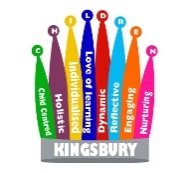 Classroom Teacher – Job description Qualified teacher working with children who have complex learning difficulties and AutismSALARY AND ALLOWANCES:  Main scale/UPS teacher + 1 SEN pointTERM:  Full TimePERM/TEMP:  Permanent required from 01/01/2024PURPOSE OF THE JOB:  To work in co-operation with other teachers and teaching assistants to deliver an effective education to the children you work with.MAIN DUTIES AND TASKS:  As laid down in the latest edition of the School Teachers’ Pay and Conditions Document IN PARTICULAR:To ensure that our children are taught according to their individual needs.To help children make progress by setting and teaching outcomes as part of their Personal Learning Outcomes. To deliver a curriculum that is differentiated to meet the needs of individual children.To plan and record all teaching sessions. To evaluate and assess children’s progress and responses in relation to the lessons they take part in.Lead improvements in teaching and standards of learning within your classroom and across the school in your area of responsibility.To be responsible and accountable for whole school improvement in line with the school improvement plan.To understand and follow The Kingsbury Curriculum and related Assessments.To demonstrate a good understanding of teaching strategies required for children with complex learning needs and autism.To demonstrate a good understanding of the Total communication approach.To demonstrate a good knowledge and understanding of child developmentTo ensure the children’s work in a stimulating environment that allows them to acquire and develop their skills and concepts in an age appropriate context as possible. To effectively manage any challenging behaviours children may present in accordance with the school’s emotional regulation policy and children’s regulation and communication plans.To follow the school’s approaches to the curriculum, assessment and recording processTo effectively use technology.To take responsibility for your professional development and keep up to date with developments in the specialist field of education in which we work.To participate as a team member in whole school and class meetings.To monitor, evaluate and assess our childrens’ performance and report to Parents, Assessment Lead, Deputy headteacher and Head teacher.To promote a positive atmosphere of cooperation and support to help develop a leading edge school in the area of inclusive learning.To participate in extra curricular activities and school events.